ПРАВИТЕЛЬСТВО РЕСПУБЛИКИ ТЫВА
ПОСТАНОВЛЕНИЕТЫВА РЕСПУБЛИКАНЫӉ ЧАЗАА
ДОКТААЛот 16 ноября 2022 г. № 735г. КызылО проекте дополнительного соглашения к соглашению между Правительством Республики Тыва и акционерным обществом «Техмашсервис» о намерениях по реализации нового инвестиционного проекта «Строительство завода невзрывчатых компонентов эмульсионных взрывчатых веществ на территории Республики Тыва»Правительство Республики Тыва ПОСТАНОВЛЯЕТ:Одобрить прилагаемый проект дополнительного соглашения к соглашению между Правительством Республики Тыва и акционерным обществом «Техмашсервис» о намерениях по реализации нового инвестиционного проекта «Строительство завода невзрывчатых компонентов эмульсионных взрывчатых веществ на территории Республики Тыва».Опубликовать настоящее постановление на официальном сайте Республики Тыва в информационно-телекоммуникационной сети «Интернет».Глава Республики Тыва                                                                                      В. Ховалыг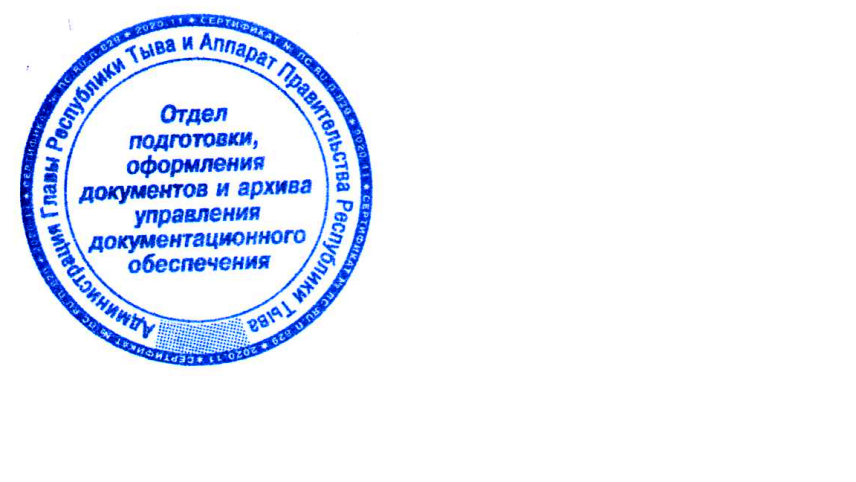 Одобренпостановлением ПравительстваРеспублики Тыва       от 16 ноября 2022 г. № 735ПроектДОПОЛНИТЕЛЬНОЕ СОГЛАШЕНИЕ к соглашению между Правительством Республики Тыва и акционерным обществом «Техмашсервис» о намерениях по реализации нового инвестиционного проекта «Строительство завода невзрывчатых компонентов эмульсионных взрывчатых веществ на территории Республики Тыва»Правительство Республики Тыва в лице Главы Республики Тыва Ховалыга Владислава Товарищтайовича, действующего на основании Конституции Республики Тыва, именуемое в дальнейшем «Правительство», с одной стороны, и акционерное общество «Техмашсервис», в дальнейшем именуемое «Инвестор», в лице генерального директора Байбурского Левона Владимировича, действующего на основании Устава, с другой стороны, вместе именуемые «Стороны», на основании подпункта 4.3 пункта 4 соглашения между Правительством Республики Тыва и акционерным обществом «Техмашсервис» о намерениях по реализации нового инвестиционного проекта «Строительство завода невзрывчатых компонентов эмульсионных взрывчатых веществ на территории Республики Тыва» (далее – Соглашение) заключили настоящее дополнительное соглашение к Соглашению о нижеследующем:1. Внести в Соглашение следующие изменения:1) в позиции 2 приложения № 1 к Соглашению цифры «2023» заменить цифрами «2022», цифры «2024» заменить цифрами «2023»;2) приложение № 3 к Соглашению изложить в следующей редакции: «Приложение № 3к соглашению между Правительством Республики Тыва и акционерным обществом «Техмашсервис» о намерениях по реализации нового инвестиционного проекта «Строительство завода невзрывчатых компонентов эмульсионных взрывчатых веществ на территории Республики Тыва»П Е Р Е Ч Е Н Ьобъектов инфраструктуры, создаваемых в рамках нового инвестиционного проекта «Строительство завода невзрывчатых компонентов эмульсионных взрывчатых веществ на территории Республики Тыва»2. Дополнительное соглашение вступает в силу с даты его подписания Сторонами.3. Дополнительное соглашение является неотъемлемой частью Соглашения, все остальные условия Соглашения остаются неизменными.4. Дополнительное соглашение составлено в двух экземплярах, имеющих одинаковую юридическую силу, по одному экземпляру для каждой из Сторон.Ответственный исполнительПеречень объектов инфраструктурыГодсозданияПравительство Республики ТываПроектирование системы водоснабжения и водоотведения на площадке2023Правительство Республики ТываУстройство системы водоснабжения и водоотведения на площадке2023Правительство Республики ТываПроектирование системы электроснабжения площадки с учетом монтажа (приобретение трансформаторной подстанции)2023Правительство Республики ТываУстройство системы электроснабжения площадки с учетом монтажа (приобретение трансформаторной подстанции (мощность 1,5 МВт)2023Правительство Республики ТываПроектирование дорог и подъездных путей к площадке с твёрдым асфальтовым покрытием2023Правительство Республики ТываУстройство дорог и подъездных путей к площадке с твердым асфальтовым покрытием2023АО «Техмаш-сервис»Производственный комплекс модульного типа2023АО «Техмаш-сервис»Административно-бытовой комплекс модульного типа2023».Правительство Республики ТываГлава Республики Тыва____________ /В.Т. Ховалыг/Акционерное общество«Техмашсервис» Генеральный директор____________ /Л.В. Байбурский/